Actividad Esquema CorporalCompleta las partes que le faltan a los cuerpos de cada niño y píntalos. Si no tienes impresora pide a algún miembro de tu familia que copie la imagen.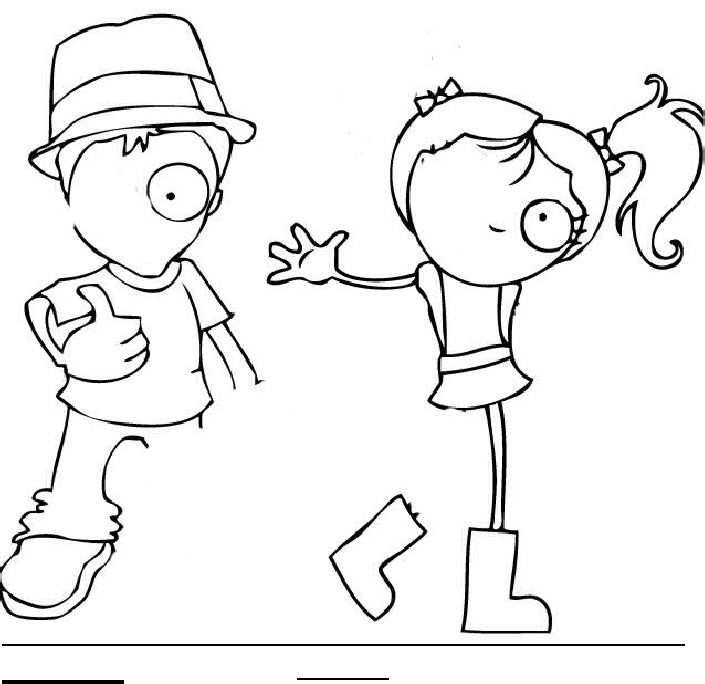 Actividad Educación Física desde casa con globosJuegos y recursos para hacer un poco de Educación Física con globos en casa y asi combatir el sedentarismo que en estos días puede provocar el corona virus (COVID-19). A continuación te dejo 10 actividades de las cuales debes elegir como mínimo 5, para que puedas trabajar Educación Física desde casa con globos.Luego de realizar las actividades, escribe en tu cuaderno, con ayuda de mamá, qué ocurrió en cada juego y lo que sentiste al realizar estas actividades.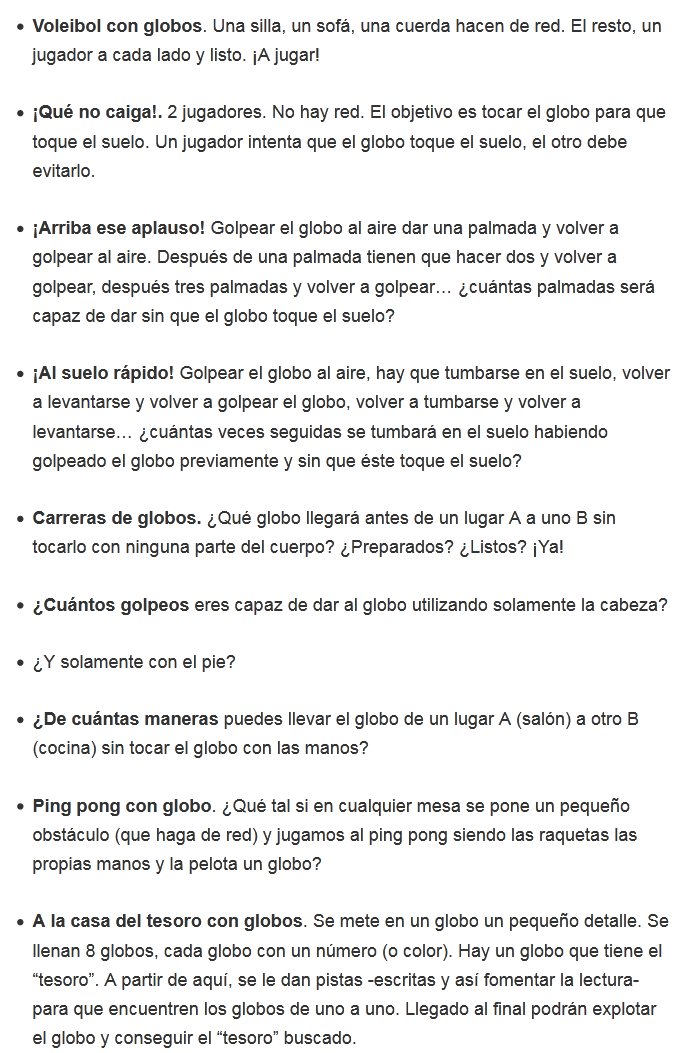 Aquí te dejo mi correo bessysandoval@hotmail.com para que envíes tus actividades desarrolladas y así puedan ser revisadas. Enviar actividad, viernes 3 de Abril. Espero te encuentres bien en casa, recuerda cuidarte mucho y siempre lavarte muy bien las manos.¡Saludos! tu profesora de Educación Física Bessy Sandoval.Lista de cotejo (Actividad Esquema Corporal)Ptje. Ideal: 25 Ptos.							Nota:		Lista de cotejo (Actividad Educación Física desde casa con globos)Ptje. Ideal: 25 Ptos.							Nota:		N°Indicadores de LogroValorPuntosPuntosObtenidos1Conoce la estructura corporal52Identifica las partes del cuerpo que faltan53Pinta las imágenes 54Completa las partes del cuerpo que faltan55Entrega actividad en la fecha solicitada5                                                                                                                  Ptje. Total25N°Indicadores de LogroValorPuntosPuntosObtenidos1Escoge 5 juegos como mínimo 52Realiza en casa los 5 juegos escogidos53Explica lo que ocurrió en cada juego 54Expresa emociones vividas a través de los juegos55Entrega actividad en la fecha solicitada5                                                                                                                  Ptje. Total25